รายงานการปฏิบัติราชการประจำเดือนมีนาคม 2567ประจำปีงบประมาณ พ.ศ. 2567ตรวจคนเข้าเมืองจังหวัดราชบุรีเมื่อวันที่ 13 มี.ค. 67 เวลา 13.30 น. พ.ต.ท.ปุณณวิทย์ ศิริวิวัฒนะกุล สวญ.ตม.จว.ราชบุรี บก.ตม.3ประชุมติดตามความคืบหน้าการประเมินคุณธรรมและความโปร่งใสในการดำเนินงานของหน่วยงานภาครัฐ  (Integrity and Transparency Assessment: ITA) ของหน่วยงาน ครั้งที่ 3 ประจำปีงบประมาณ พ.ศ.2567    เพื่อติดตามความคืบหน้าการขับเคลื่อนการรายงานข้อมูลการดำเนินการจัดทำข้อมูล ของหน่วยงาน และวิเคราะห์ประเมินผลการดำเนินงานและเสนอแนะการปฏิบัติในการจัดเตรียมข้อมูลเพื่อเสนอและรายงานข้อมูลลงในระบบ ITAP  ทั้ง 3 ประเด็นสำคัญ ได้แก่1. การเปิดเผยข้อมูลสาธารณะ (Open Data Integrity and Transparency Assessment: OIT)2. แบบวัดการรับรู้ของผู้มีส่วนได้ส่วนเสียภายใน (Internal Integrity and Transparency Assessment: IIT)3. แบบวัดการรับรู้ของผู้มีส่วนได้ส่วนเสียภายนอก (External Integrity and Transparency Assessment: EIT)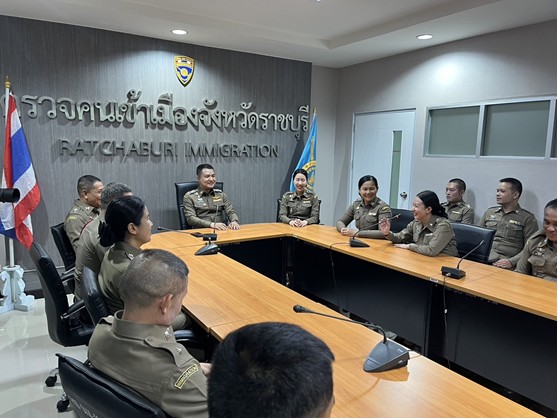 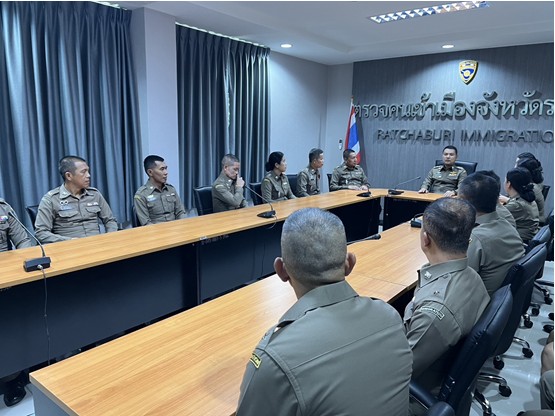 